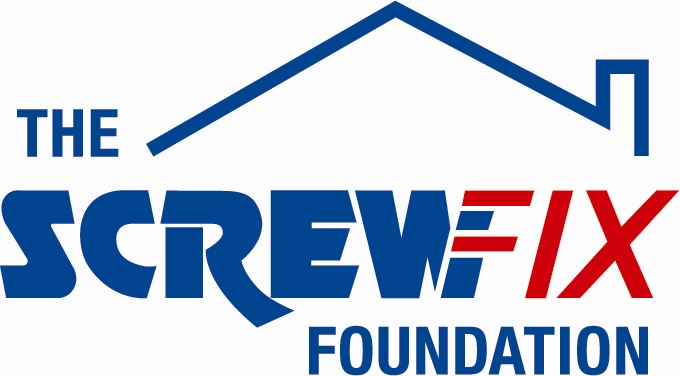 Feb 2020Brent Play Association gets a helping hand from The Screwfix Foundation Screwfix Foundation donates £ 1,300 to Brent Play AssociationMuch-needed funding used for refurbishments to Centre for children and young people with special needsSince launch in 2013, the Screwfix Foundation has donated over £4mBrent Play Association Charity, based in Alperton, North West London is celebrating after being awarded £ 1,300 worth of funding from The Screwfix Foundation, a charity which supports projects to fix, repair, maintain and improve properties and facilities for those in need.  Glynis Knight from Brent Play Association  comments: “We are very grateful to The Screwfix Foundation for donating these much needed funds to support our charity which provides a purpose-built Centre for children and young people who have special needs to participate in a diverse programme of activities and events designed to help them to reach their fullest potential. The funding will be used towards refurbishing and repainting the Centre, and decorating the garden area. We’d like to thank everyone who was involved in the fundraising – it’s been a great help to us.”The Screwfix Foundation, which launched in April 2013 donates much needed funding to help a variety of local projects throughout the UK, from repairing buildings and improving community facilities, to improving the homes of people living with sickness or disability.It also works closely with Macmillan Cancer Support, as well as supporting smaller, local registered charities like Brent Play AssociationRelevant projects from across London are invited to apply online for a share of the funding at screwfixfoundation.com.For more information about The Screwfix Foundation, visit screwfixfoundation.com.-ENDS-Note to editorsAbout The Screwfix Foundation:The Screwfix Foundation is a charity set up by Screwfix in April 2013. We have a clear purpose of raising funds to support projects that will fix, repair, maintain and improve properties and community facilities specifically for those in need in the UK.The Screwfix Foundation raises funds throughout the year to support causes that will change people’s lives. Working with both national and local charities, The Screwfix Foundation donates much needed funding to help all sorts of projects, from repairing buildings and improving community facilities, to improving the homes of people living with sickness or disability.PRESS information: For more information, please contact:The Screwfix Foundation, E: Foundation@screwfix.com